                       Lichtstreuung – Kann man Licht sehen?                    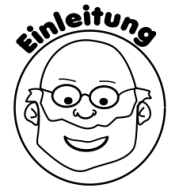                  Du hast bereits herausgefunden, dass man aus einem Lichtbündel einen Lichtstrahl machen kann,              aber kannst du diese Strahlen immer sehen?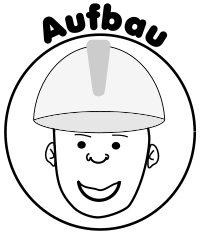 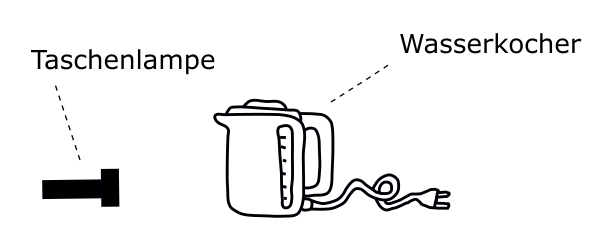 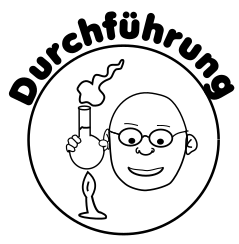 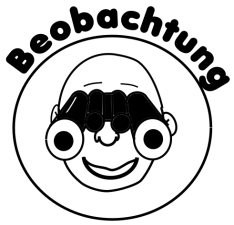 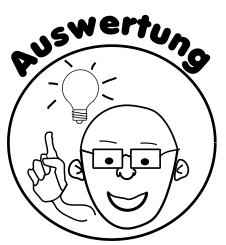 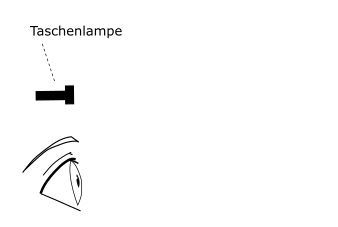 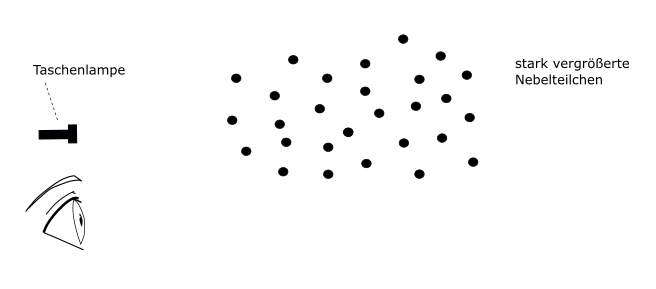 